Publicado en Bilbao el 12/02/2020 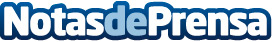 Comienza el curso de Talio sobre programación Java, con el cual se crearán 7 nuevos puestos de trabajoTalio apuesta por la formación y por los jóvenes talentos, impartiendo un curso sobre programación JavaDatos de contacto:Eva Garcia946519990Nota de prensa publicada en: https://www.notasdeprensa.es/comienza-el-curso-de-talio-sobre-programacion_1 Categorias: Nacional Programación Hardware País Vasco Software Ciberseguridad Recursos humanos Cursos http://www.notasdeprensa.es